【お問合せ・会場】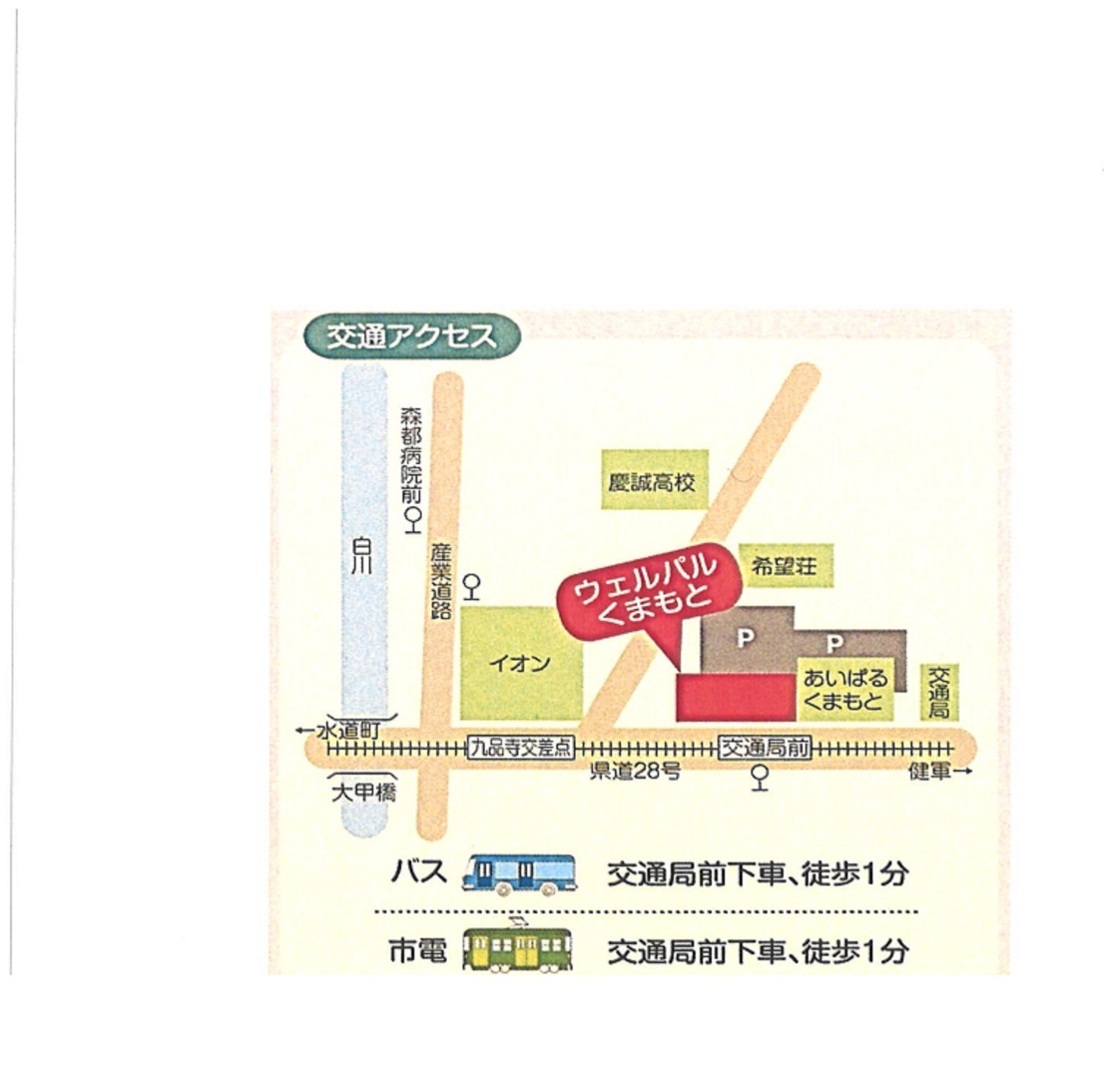 熊本市ひきこもり支援センター「りんく」　　　住所：熊本市中央区大江5丁目1-1　ウェルパルくまもと3F　すこやかホールTEL：096－366-2220　　FAX：096－366-2225　メール：tomoni@kumamoto-link.com運営：NPO法人おーさぁ　　所管：熊本市こころの健康センター※公共交通機関をご利用くださいひきこもりサポーター養成研修参加申込書送付先：熊本市ひきこもり支援センター「りんく」　●お申し込みはFAX・メールにて受付けております（申込受付は　8月10日開始）FAX：096－366-2225メール：tomoni@kumamoto-link.com2021年8月30日(月)までにお申込くださいお名前所属機関・団体・職種等ご連絡先電話